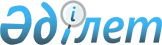 О внесении изменения в решение маслихата Тайыншинского района Северо-Казахстанской области от 25 декабря 2013 года № 154 "Об утверждении регламента маслихата Тайыншинского района Северо-Казахстанской области"
					
			Утративший силу
			
			
		
					Решение маслихата Тайыншинского района Северо-Казахстанской области от 25 ноября 2015 года № 344. Зарегистрировано Департаментом юстиции Северо-Казахстанской области 24 декабря 2015 года № 3514. Утратило силу решением маслихата Тайыншинского района Северо-Казахстанской области от 28 октября 2016 года № 31      Сноска. Утратило силу решением маслихата Тайыншинского района Северо-Казахстанской области от 28.10.2016 года № 31 (вводится в действие со дня его первого официального опубликования).

      В соответствии со статьей 21 Закона Республики Казахстан от 24 марта 1998 года "О нормативных правовых актах", маслихат Тайыншинского района Северо-Казахстанской области РЕШИЛ: 

      1. Внести в решение маслихата Тайыншинского района Северо-Казахстанской области "Об утверждении регламента маслихата Тайыншинского района Северо-Казахстанской области" от 25 декабря 2013 года № 154 (Зарегистрировано в Реестре государственной регистрации нормативных правовых актов под № 2543 от 4 февраля 2014 года, опубликовано 21 февраля 2014 года в районной газете "Тайынша таңы", 21 февраля 2014 года в районной газете "Тайыншинские вести"), следующее изменение:

       преамбулу указанного решения изложить в следующей редакции:

      "В соответствии подпунктом 5) пункта 3 статьи 8 Закона Республики Казахстан от 23 января 2001 года "О местном государственном управлении и самоуправлении в Республике Казахстан", Указа Президента Республики Казахстан от 3 декабря 2013 года № 704 "Об утверждении Типового регламента маслихата" маслихат Тайыншинского района Северо-Казахстанской области РЕШИЛ:".

      2. Настоящее решение вводится в действие по истечению десяти календарных дней после дня его первого официального опубликования.


					© 2012. РГП на ПХВ «Институт законодательства и правовой информации Республики Казахстан» Министерства юстиции Республики Казахстан
				
      Председатель 
XLIII сессии маслихата 
Тайыншинского района 
Северо-Казахстанской области

Р. Батенов

      Секретарь маслихата 
Тайыншинского района
Северо-Казахстанской области

К. Шарипов
